DATOS PERSONALES:SUSANA BLANCO GARCIA   sblancog@ucm.es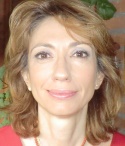 FORMACIÓN ACADÉMICA:LICENCIADA EN CIENCIAS ECONOMICAS Y EMPRESARILAES.  UCMDOCTORADA EN CIENCIAS ECONOMICAS Y EMPRESARIALES UCM.ACTIVIDAD DOCENTE:MATEMATICAS EMPRESARIALESMATEMATICAS FINANCIERASGESTIÓN DE BANCA Y BOLSATUTORA  TRABAJO FIN DE GRADO: Gestión de riesgos a través de la titulización y valoración financiera de empresas.TUTORA DE LA LINEA DE TRABAJO FIN MASTER MCAF : La Titulización en el sector aseguradorGRADOS ADMINISTRACION Y DIRECCIÓN DE EMPRESASDOBLE ADE-DERECHO FINANZAS, BANCA Y SEGUROMASTER:Master en Ciencias Actuariales y Financieras. UCMMaster en Auditoría y Contabilidad. UCMACTIVIDAD INVESTIGADORA:A) TESIS DOCTORALES DIRIGIDAS- Análisis del Riesgo de Caída de Cartera en Seguros: Metodologías de “Inteligencia Artificial” vs “Modelos Lineales Generalizados”.  Fecha de lectura: 16/12/2015- Titulización de Activos: Bonos Catástrofe. Fecha de lectura: 2/7/2004B) ÚLTIMAS PUBLICACIONES - SUSANA BLANCO GARCIA; MARIA JESUS SEGOVIA VARGAS. PRAXIS DEL CÁLCULO FINANCIERO. (España): Editorial Dykinson, 24/04/2014. ISBN 9788490850022Tipo de producción: Libro 	Tipo de soporte: Libro- SUSANA BLANCO GARCIA; MARTA MIRANDA GARCIA; MARIA RAMOS; OSCAR VARGAS DELGADO. EL EFECTO DE LAS VARIABLES Y RESTRICCIONES FINANCIERAS SOBRE EL COMERCIO INTERNACIONAL. UNIVERSIDAD JUÁREZ DEL ESTADO DE DURANGO (MÉXICO), 02/02/2014. ISBN 978-607-503-148-4Tipo de producción: Capítulos de libros;  Tipo de soporte: Libro- MARTA MIRANDA GARCIA; MARIA JESUS SEGOVIA VARGAS. SUSANA BLANCO GARCIA;  LA INFLUENCIA DEL CAPITAL HUMANO DE LAS EMPRESAS INDUSTRIALES ESPAÑOLA EN SU INTENSIDAD EXPORTADORA: ANÁLISIS MEDIANTE LA TÉCNICA PART DE INTELIGENCIA ARTIFICIAL;. ECORFAN SERIES. 3, pp. 171 - 186. 01/12/2013. ISSN 2007-1582Tipo de producción: Artículo; Tipo de soporte: Revista- SUSANA BLANCO GARCIA. SECURITIZATION  VS. SUBPRIME. Revista Ciencia, Tecnología e Innovación. 7, pp. 499 - 508. 01/12/2013. ISSN 2225-8787Tipo de producción: Artículo Tipo de soporte: Revista- MARTA MIRANDA; MARIA JESUS SEGOVIA VARGAS; ANTONIA PILAR GOMEZ APARICIO; SUSANA BLANCO GARCIA. LA INFLUENCIA DEL CAPITAL HUMANO DE LAS EMPRESAS INDUSTRIALES ESPAÑOLAS EN SU INTENSIDAD EXPORTADORA: ANÁLISIS MEDIANTE LA TÉCNICA PART DE INTELIGENCIA ARTIFICIAL. ECORFAN, 01/12/2013. ISBN 978-607-00-4301-7Tipo de producción: Capítulos de libros Tipo de soporte: Libro- ELENA CRISTINA SAN ROMAN LOPEZ; MARIA JESUS SEGOVIA VARGAS; SUSANA BLANCO GARCIA. "SPAIN IS DIFFERENT": FAMILIA, BANCA Y SOLVENCIA. EL BANCO IBÉRICO 1946-1977.LID EDITORIAL EMPRESARIAL, 01/12/2012. ISBN 9788483566541Tipo de producción: Capítulos de libros;  Tipo de soporte: Libro- MARIA JESUS SEGOVIA VARGAS; MARTA MIRANDA GARCIA. SUSANA BLANCO GARCIA  LOS FACTORESDETERMINANTES DEL ÉXITO EN LA ACTIVIDAD EXPORTADORA: UNA APROXIMACIÓN MEDIANTE EL ANÁLISIS ROUGH SET. Revista ECORFAN, 30/09/2012. ISBN 978-607-00-5902-5; Colección: ecorfan.org/series/ebookeco.pdTipo de producción: Capítulos de libros Tipo de soporte: LibroSUSANA BLANCO GARCIA; PEDRO CARVAJAL MOLINA. MARIA JESUS SEGOVIA VARGAS TITULIZACIÓN FINANCIERA EN LA INDUSTRIA DEL SEGURO. Revista ECORFAN. 3, pp. 831 - 842. 01/08/2012. ISSN 2007-1582Tipo de producción: Artículo Tipo de soporte: RevistaC) GRUPO DE INVESTIGACION EN UCMGRUPO DE ANÁLISIS, SEGURIDAD Y SISTEMAS. (GASS)GESTIÓN ACADÉMICASecretaria académica del Dpto. de Economía Financiera y Contabilidad ICoordinadora de las asignaturas de Matemáticas Empresariales I y II en GADE